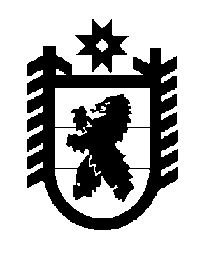 Российская Федерация Республика Карелия    ПРАВИТЕЛЬСТВО РЕСПУБЛИКИ КАРЕЛИЯПОСТАНОВЛЕНИЕот  3 августа 2016 года № 287-Пг. Петрозаводск О разграничении имущества, находящегося в муниципальной собственности  муниципального образования «Суккозерское сельское поселение»В соответствии с Законом Республики Карелия от 3 июля 2008 года               № 1212-ЗРК «О реализации части 111 статьи 154 Федерального закона 
от 22 августа 2004 года № 122-ФЗ «О внесении изменений 
в законодательные акты Российской Федерации и признании утратившими силу некоторых законодательных актов Российской Федерации в связи 
с принятием федеральных законов  «О внесении изменений и дополнений в Федеральный закон «Об общих принципах организации законодательных (представительных) и исполнительных органов государственной власти субъектов Российской Федерации» и «Об общих принципах организации местного самоуправления в Российской Федерации» Правительство Республики Карелия п о с т а н о в л я е т:1. Утвердить перечень имущества, находящегося в муниципальной собственности муниципального образования «Суккозерское сельское поселение», передаваемого в муниципальную собственность муниципального образования «Муезерский муниципальный район», согласно приложению.2. Право собственности на передаваемое имущество возникает 
у муниципального образования «Муезерский муниципальный район» со дня вступления в силу настоящего постановления.             Глава Республики Карелия                                                                  А. П. Худилайнен    Переченьимущества, находящегося в муниципальной собственности муниципального образования «Суккозерское сельское поселение», передаваемого в муниципальную собственность муниципального образования «Муезерский муниципальный район»________________Приложение  к постановлению Правительства Республики Карелия                от  3 августа 2016 года № 287-П№ п/пНаименованиеимуществаАдрес местонахожденияимуществаИндивидуализирующиехарактеристики имущества12341. Жилой домпос. Суккозеро, ул. Новая, д. 13деревянный, год ввода 1959, площадь 120,7 кв. м2.Жилая квартирапос. Суккозеро, пер. Лесной, д. 4, кв. 3год ввода 1959, площадь 20,9 кв. м3.Жилые квартирыпос. Суккозеро, ул. Центральная, д. 6, кв. 1, 2год ввода 1961, площадь 53,0 кв. м4.Жилые квартирыпос. Суккозеро, ул. Центральная, 
д. 7, кв. 2, 3год ввода 1976, площадь 70,6 кв. м5.Жилая квартирапос. Суккозеро, пер. Гористый, д. 5, кв. 2год ввода 1956, площадь 53,9 кв. м6.Жилая квартирапос. Суккозеро, пер. Центральный, д. 4, кв. 3год ввода 1961, площадь 29,0 кв. м7.Жилая квартирапос. Суккозеро, ул. Карельская, д. 13, кв. 1год ввода 1991, площадь 27,0 кв. м8.Жилая квартирапос. Суккозеро, ул. Комсомольская, д. 10, кв. 1год ввода 1960, площадь 56,31 кв. м9.Жилые квартирыпос. Суккозеро, ул. Комсомольская, д. 14, кв. 1, 2год ввода 1960, площадь 57,2 кв. м10.Жилая квартирапос. Суккозеро, ул. Мира, д. 9, кв. 3год ввода 1961, площадь 71,6 кв. м123411.Жилая квартирапос. Суккозеро, ул. Школьная, д. 19, кв. 1год ввода 1956, площадь 43,23 кв. м12.Жилая квартирапос. Гимолы, ул. Пушкина, д. 17, кв. 2год ввода 1955, площадь 98,0 кв. м13.Жилая квартирапос. Гимолы, ул. Ленина, д. 9, кв. 1год ввода 1953, площадь 66,1 кв. м14.Жилая квартирапос. Гимолы, ул. Ленина, д. 19, кв. 1год ввода 1953, площадь 66,7 кв. м15.Жилая квартирапос. Гимолы, ст. Гимольская, д. 3, кв. 2год ввода 1953, площадь 47,5 кв. м16.Жилой домпос. Гимолы, ул. Гористая, д. 4год ввода 1953, площадь 90,0 кв. м17.Жилая квартирапос. Тумба, ул. Комсомольская, д. 21, кв. 1год ввода 1957, площадь 27,6 кв. м